Список участников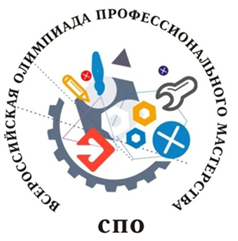  регионального этапа Всероссийской олимпиады профессионального мастерства обучающихся по УГС 44.00.00 Образование и педагогические науки среди студентов профессиональных образовательных организаций в 2020 году№ПООФИО участника1КГБ ПОУ ХПКФисун София Эдуардовна2КГБ ПОУ ХПКПопова Диана Викторовна3КГБ ПОУ ХПКСырбу Анастасия Валерьевна4КГБ ПОУ ХПКМолдаванов Степан Максимович5КГБ ПОУ ХПКМедведева Ирина Ильинична6КГБ ПОУ СГПТТКузнецова Дарья Алексеевна7КГБ ПОУ НПГТРоманов Юрий Вячеславович8КГБ ПОУ НПГТСмирнова Ярославна Викторовна9КГБ ПОУ ЧГТТСтупакова Юлия Сергеевна10КГБ ПОУ ЧГТТТеремшенко Екатерина Александровна11КГБ ПОУ ЧГТТХристенко Евгения Константиновна12КГБ ПОУ ВМК ЦОППСитникова Мария Александровна